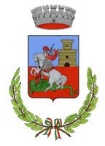 COMUNE DI CASTEL SAN GIORGIOPROVINCIA DI SALERNOAl Sindaco del Comune diCastel San GiorgioOggetto: partecipazione Centro estivo minori “VIVA L’ ESTATE” 2022Il/la sottoscritto/a ______________________________________________________________________________residente a ______________________________ (____) in Via___________________________________ n. _____ cell. ____________________________email____________________________________________

genitore del minore_________________________________________nato___________________________________________ (____) il __________________________CHIEDEche su_ figli_ venga ammess_ a partecipare al Progetto del Centro Estivo “VIVA L’ESTATE” 2022, organizzato dall’Amministrazione Comunale e dal Piano Sociale di Zona Ambito S01_1 nei periodiSELEZIONARE UNA SOLA SETTIMANA dal 18 luglio ─ 22 luglio         dal 25 luglio al 29 luglio     dal 01 agosto al 05 agosto In caso di disponibilità di posti è possibile fruire di una seconda settima a partire dai primi collocati in graduatoria: dal 18 luglio ─ 22 luglio         dal 25 luglio al 29 luglio     dal 01 agosto al 05 agosto Alla presente si allega:Modello ISEENota:La scelta del periodo sarà fatta a partire dai primi in graduatoria fino all’occorrenza di 40 partecipanti per età da 6 a 14 e  10 partecipanti per età da 3 a 5;La quota do compartecipazione di € 20,00 ( dovuta dai partecipanti con ISSE maggiore di € 6.000,00) dovrà essere versata dopo la pubblicazione della graduatoria;
le domande prive di attestazione ISEE, saranno prese in considerazione solo in via residuale e poste in coda alla graduatoria ordinate per data di protocollo.I dati acquisiti sono oggetto di trattamento nel rispetto del Codice in materia di protezione dei dati personali, approvato con D. Lgs. n..196 del 30 giugno 2003 e s.m.i e del GDPR .Castel San Giorgio, …………………..										   					     Il genitore………………………………….									  (firma leggibile)